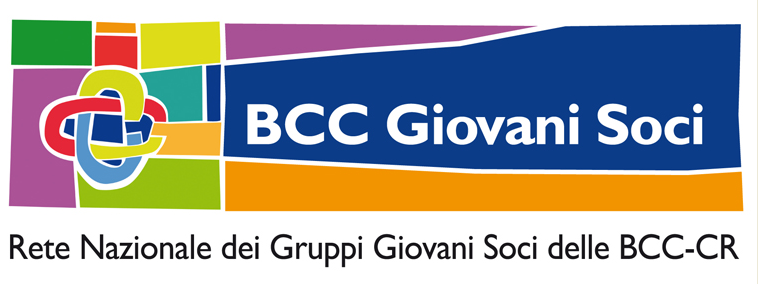 Come previsto dal Regolamento della Rete Nazionale di Gruppi Giovani Soci delle BCC- CR, facendo riferimento all’art. 5.1 sulla Composizione della Consulta Nazionale, con il presente documento la BCC di _________________________________________dichiara:□ 	di aver preso visione del Regolamento della Rete Nazionale dei Gruppi Giovani Soci delle BCC-CR□ 	che in data ______ è stato costituito il Gruppo Giovani Soci _________________ ________________________________________________________________________ (indicare il nome del Gruppo e gli eventuali sito Internet/pagina FB/account Twitter ) □ 	di aver individuato – all’interno del Gruppo Giovani Soci e in accordo con questo – come rappresentanti della Consulta Nazionale i Giovani Soci:	1) _____________________________________________________________________         (indicare Nome e Cognome, data di nascita, indirizzo email)	2) _____________________________________________________________________         (indicare Nome e Cognome, data di nascita, indirizzo email)□ 	che, nel limite del possesso dei necessari requisiti, i due Giovani Soci indicati saranno considerati rappresentanti della Consulta Nazionale fino a nuova comunicazione da parte della stessa BCC-CR□ 	che il referente per la BCC-CR è ______________________________________________          (indicare Nome e Cognome, indirizzo email e contatto telefonico)La BCC si impegna, infine, a rispettare quanto previsto negli altri articoli del Regolamento.DataFirma	(il Presidente)	 -----------------------------------------------------------------------------------------------------------------------Da inviare all’attenzione dr.ssa Chiara Piva, dr. Roberto Carvelli Federcasse – Via Lucrezia Romana 41-47, 00178 Roma(o scansione via mail) giovanisoci@federcasse.bcc.it